Sez. IDICHIARAZIONE ai sensi della L.P. 22 ottobre 1993, n. 17ATTENZIONE: La persona che compila l'allegato A1 DEVE essere la stessa che appone la firma digitale.Il/la sottoscritto/a      ,C.F.      in qualità di (legale rappresentante/titolare o procuratore generale/speciale)      dell’impresa      Partita IVA:      ;Codice Fiscale:      ;con sede legale in      ai sensi della L.P. 22 ottobre 1993, n. 17, consapevole della responsabilità penale cui può andare incontro in caso di affermazioni mendaci e delle relative sanzioni penali di cui all’art. 76 del DPR n. 445/2000, nonché delle conseguenze amministrative di esclusione dalle gare di cui al D.Lgs. n. 50/2016 e della normativa vigente in materia, con la presenteDICHIARAdi essere in possesso dei poteri necessari per impegnare la suddetta impresa e sottoscrivere il presente documento e/o eventuali ulteriori documenti correlati alla procedura in oggetto;di essere		il legale rappresentante/titolare di 		il procuratore generale/speciale di 	un operatore economico ai sensi dell’art. 45, comma 2 lettera a) del D.Lgs. 50/2016 - imprenditori individuali, anche artigiani, e le società, anche cooperative;	un consorzio di cui all'articolo 45, comma 2 lettera b) del D.Lgs. 50/2016 - consorzi fra società cooperative di produzione e lavoro costituiti a norma della legge 25 giugno 1909, n. 422 e del decreto legislativo del Capo provvisorio dello Stato, 14 dicembre 1947, n. 1577 e consorzi tra imprese artigiane di cui alla legge 8 agosto 1985, n. 443;	un consorzio di cui all'articolo 45, comma 2 lettera c) del D.Lgs. 50/2016 – consorzi stabili, costituiti anche in forma di società consortili ai sensi dell’art. 2615-ter del codice civile, tra imprenditori individuali, anche artigiani, società commerciali, società cooperative di produzione e lavoro; 	un operatore economico ai sensi dell’art. 45, comma 1 del D.Lgs. 50/2016 – operatori economici stabiliti in altri Stati membri, costituiti conformemente alla legislazione vigente nei rispettivi Paesi.Nel caso dei suddetti consorzi, il consorzio      , ai sensi dell’art. 48, comma 7 del D.lgs. n. 50/2016, assume l’incarico con le seguenti imprese consorziate che eseguiranno le prestazioni:DICHIARAche l’impresa o il consorzio assume l’incarico in qualità di 	impresa singolaocon le seguenti imprese SI IMPEGNA (in caso di raggruppamento costituendo) a provvedere alla produzione tempestiva, e in ogni caso prima della firma del contratto, del mandato collettivo speciale con rappresentanza risultante da atto pubblico, scrittura privata autenticata o copia di esso autenticata;(in caso di raggruppamento costituendo o costituito) ad eseguire le parti del servizio o della fornitura che saranno eseguite rispettivamente dai singoli operatori economici riuniti o consorziati o aderenti all’aggregazione di rete di imprese come di seguito indicato e altresì dichiara che, complessivamente, il raggruppamento è qualificato per l’intero incarico. In caso di raggruppamento temporaneo di impresa, consorzio ordinario, GEIE, rete di impresa orizzontale (si precisa che la mandataria deve eseguire la prestazione in quota maggioritaria ovvero almeno nella quota specificata nell’avviso di indagine di mercato/nella richiesta di preventivo)In caso di raggruppamento temporaneo di impresa, consorzio ordinario, GEIE, rete di impresa verticale (si precisa che la mandataria deve eseguire la prestazione principale) In caso di raggruppamento temporaneo di impresa, consorzio ordinario, GEIE, rete di impresa misti (si precisa che la mandataria deve eseguire la prestazione principale in quota maggioritaria ovvero almeno nella quota specificata nell’avviso di indagine di mercato/nella richiesta di preventivo)Quote di partecipazione:Quote/parti di esecuzione:ALTRESI` DICHIARA(nel caso di ALTA INTENSITÀ DI MANODOPERA inserire la seguente DICHIARAZIONE inerente l’accettazione della relativa CLAUSOLA SOCIALE)- di accettare la seguente clausola sociale finalizzata a tutelare la stabilità occupazionale:Al fine di promuovere la stabilità occupazionale nel rispetto dei principi dell'Unione Europea, e ferma restando la necessaria armonizzazione con l’organizzazione dell’operatore economico subentrante e con le esigenze tecnico-organizzative e di manodopera previste nel nuovo contratto, l’affidatario del contratto è tenuto ad assorbire prioritariamente nel proprio organico il personale già operante alle dipendenze dell’affidatario uscente, come previsto dall’articolo 50 del Codice, garantendo l’applicazione dei CCNL di settore, di cui all’art. 51 del d.lgs. 15 giugno 2015, n. 81.(in caso di servizi o forniture rientranti ESCLUSIVAMENTE in una delle attività a maggior rischio di INFILTRAZIONE MAFIOSA di cui al comma 53, dell’art. 1, della legge 6 novembre 2012, n. 190, inserire la seguente dichiarazione)	di essere iscritto nell’elenco dei fornitori, prestatori di servizi non soggetti a tentativo di infiltrazione mafiosa (c.d. white list) oppure dichiara di aver presentato domanda di iscrizione nell’elenco dei fornitori, prestatori di servizi non soggetti a tentativo di infiltrazione mafiosa (c.d. white list), ai sensi della L. 190/2012.(lasciare solo in caso di procedure di gare finanziate con risorse PNRR o PNC altrimenti cancellare - l’ultimo rapporto è quello riferito al biennio 2020/21 che fotografa il numero di dipendenti dell’azienda al 31/12/2021. Dopo il 30/04/2024 tale data andrà modificata in 31/12/2023 – biennio 2022/23):	di essere una azienda pubblica o privata che alla data del 31/12/2021 occupava oltre cinquanta dipendenti e quindi tenuta a redigere un rapporto almeno ogni due anni sulla situazione del personale di cui all’art. 46 d.lgs. 198/2006;	di essere una azienda pubblica o privata che alla data del 31/12/2021 NON occupava oltre cinquanta dipendenti e quindi di NON essere tenuta a redigere un rapporto almeno ogni due anni sulla situazione del personale di cui all’art. 46 d.lgs. 198/2006	di essere un’azienda pubblica o privata che occupa trai i quindici ed i cinquanta dipendenti compresi e quindi tenuta a redigere e consegnare alla stazione appaltante entro sei mesi dalla stipula del contratto:ai sensi dell’art. 47, comma 3, della legge 108/2021, una relazione di genere sulla situazione del personale maschile e femminile in ognuna delle professioni ed in relazione allo stato di assunzioni, della formazione, della promozione professionale, dei livelli, dei passaggi di categoria o di qualifica, di altri fenomeni di mobilità, dell’intervento della Cassa integrazione guadagni, dei licenziamenti, dei prepensionamenti e pensionamenti, della retribuzione effettivamente corrisposta e trasmettere alle rappresentanze sindacali aziendali e alla consigliera e al consigliere regionale/provinciale di parità;ai sensi dell’art. 47, comma 3-bis, della legge 108/2021, una certificazione e relazione circa il rispetto delle norme che disciplinano il diritto al lavoro delle persone con disabilità, di cui all’articolo 17 della legge 12 marzo 1999, n. 68, che contenga, altresì, l’illustrazione di eventuali sanzioni e provvedimenti posti a carico dell’appaltatore nel triennio precedente la data di scadenza della presentazione delle offerte. La relazione deve inoltre essere trasmessa anche alle rappresentanze sindacali aziendali.	di non rientrare in alcuna delle due opzioni precedenti.(lasciare solo in caso di procedure di gare finanziate con risorse PNRR o PNC altrimenti cancellare) che non sussistono irregolarità nella consegna alle stazioni appaltanti della relazione di genere sulla situazione del personale maschile e femminile di cui all’art. 47. comma 3 in combinato disposto con l’art. 47, comma 6, ultimo periodo, della legge 108/2021. [lasciare solo in caso di procedure di gare finanziate con risorse PNRR o PNC e sempre che per le stesse procedure non si sia motivato, nella determina a contrarre o altro atto immediatamente esecutivo alla determina, l’esclusione dell’inserimento dei requisiti di partecipazione in ordine alla percentuale del 30% di assunzioni all’occupazione femminile e giovanile di cui al comma 4 dell’art 47 della l 108/2021, altrimenti cancellare] di impegnarsi ad assicurare una quota pari al 30 per cento delle assunzioni necessarie per l’esecuzione del contratto, all’occupazione giovanile e femminile ai sensi dell´art. 47 comma 4 legge 108/2021 ovvero di impegnarsi ad assicurare una quota inferiore al 30 per cento come indicata da parte dell’Amministrazione ai sensi dell´art. 47 comma 7 della legge 108/2021. Si precisa che in caso di partecipazione in forma di raggruppamento temporaneo, consorzio, GEIE, aggregazione di imprese di rete la suddetta quota deve essere assolta dall’operatore economico nel suo complesso, fermo restando che quest’ultimo può avvalersi anche dei subappaltatori e di ausiliarie per raggiugere tale quota.[lasciare solo in caso di procedure di gare finanziate con risorse PNRR o PNC altrimenti cancellare] di aver assolto al momento della presentazione dell’offerta stessa agli obblighi di cui alla legge 12 marzo 1999, n. 68.Sez. IIDICHIARAZIONE DI SUBAPPALTODICHIARAche ai sensi e per gli effetti dell’art. 105 del D.Lgs. n. 50/2016, nonché di quanto prescritto nella documentazione della procedura di affidamento, l’operatore economico intende subappaltare ad imprese idonee e qualificate ai sensi di legge, le seguenti prestazioni:      e/o parti della prestazione che si intende subappaltare:      ;Ai sensi dell’art. 105, comma 1, del D.Lgs. n. 50/2016, non è ammesso il subappalto dell’importo complessivo del contratto.che nel caso di sub-contratti non costituenti subappalto ai sensi dell’art. 105, comma 3, lettera c-bis, D.Lgs. n. 50/2016, l’operatore economico si impegna a depositare presso la stazione appaltante, contestualmente alla sottoscrizione della lettera d’incarico, i relativi contratti continuativi di cooperazione, servizio e/o fornitura sottoscritti in epoca anteriore alla presentazione dell’offerta a portale ovvero alla conferma del preventivo.Sez. IIIULTERIORI DICHIARAZIONI OBBLIGATORIE relative AI requisiti di ordine specialeSe sono stati chiesti requisiti di ordine speciale ai sensi dell’art. 83 D.Lgs. 50/2016 (capacità economica/finanziaria e/o capacità tecniche e professionali - necessari per lo svolgimento della prestazione - ai fini dell’affidamento), altrimenti cancellare l’intera Sez. III:DICHIARAdi possedere i requisiti di ordine speciale ai sensi dell’articolo 83 D.Lgs. 50/2016, specificati nell’avviso di indagine di mercato/nella richiesta di preventivo, eventualmente integrati da      .(in caso di RTI, consorzio, reti di imprese o GEIE) che tutte le imprese costituenti il raggruppamento sono in possesso dei requisiti di ordine speciale nella misura indicata nell’avviso di indagine di mercato/nella richiesta di preventivo, eventualmente integrati da      .(in caso di consorzi di cui all’art. 45, comma 2, lett. b) e c) d.lgs. 50/2016 (consorzi stabili)) che i requisiti di ordine speciale sono posseduti ai sensi dell’art. 47 del d.lgs. 50/2016.La / Il dichiarante(sottoscritto con firma digitale)INFORMATIVA IN MATERIA DI PROTEZIONE DEI DATI PERSONALI Informazioni ai sensi dell’art. 13 del Regolamento UE 2016/679 del Parlamento Europeo e del Consiglio del 27 aprile 2016 Titolare del trattamento dei dati personali è il Circolo didattico in lingua tedesca di Appiano, presso piazza Hans-Weber-Tyrol-1, 39057 Appiano sulla strada del vino, e-mail: gsp.eppan@schule.suedtirol.it; PEC: gsd.eppan@pec.prov.bz.it. Responsabile della protezione dei dati (RPD): Il direttore della ripartizione 16 Amministrazione istruzione e formazione, Stephan Tschigg, Via Amba Alagi 10, 1, 39100 Bolzano; e-mail: stephan.tschigg@scuola.altoadige.it. Finalità del trattamento: I dati forniti saranno trattati da personale amministrativo autorizzato della scuola anche in forma elettronica, per le finalità istituzionali connesse al procedimento amministrativo per il quale sono resi in base ala vigente normativa (la competenza della scuola di stipulare contratti). Preposto al trattamento dei dati è il/la preside della scuola (responsabile del trattamento dei dati) presso la sede della stessa. Il conferimento dei dati è obbligatorio per lo svolgimento dei compiti amministrativi richiesti. In caso di rifiuto di conferimento dei dati richiesti non si potrà dare seguito alle richieste avanzate ed alle istanze inoltrate. Comunicazione e destinatari dei dati: I dati potranno essere comunicati ad altri soggetti pubblici e/o privati per gli adempimenti degli obblighi di legge nell’ambito dello svolgimento delle proprie funzioni istituzionali e comunque in stretta relazione al procedimento amministrativo avviato. L’esperto esterno Georg Innerhofer (servizio tributario esterno della scuola), ISOV/Agenzia contratti pubblici (obblighi di pubblicazione degli appalti pubblici), perlaPA/Dipartmineto della funzione pubblica (obblighi di pubblicazione di “collaborazioni”, soprattutto l’obbligo di pubblicare il curriculum del contraente, rispettando le norme sulla protezione dei dati), Tesoreria della Provincia Autonoma di Bolzano-Alto Adige (pagamenti), Istituti previdenziali ed assistenziali, di norma a tutte le unità organizzative statali della Repubblica Italiana per l’assolvimento di compiti istituzionali. Potranno altresì essere comunicati a soggetti che forniscono servizi per la manutenzione e gestione del sistema informatico dell’Amministrazione provinciale e/o del sito Internet istituzionale dell’Ente anche in modalità cloud computing. Il cloud provider Microsoft Italia Srl, fornitore alla Provincia del servizio Office365, si è impegnato in base al contratto in essere a non trasferire dati personali al di fuori dell’Unione Europea e i Paesi dell’Area Economica Europea (Norvegia, Islanda e Liechtenstein). Trasferimenti di dati in Paesi extra UE: In questo caso non vengono trasferiti dati in Paesi extra UE. Diffusione: Laddove la diffusione dei dati sia obbligatoria per adempiere a specifici obblighi di pubblicità previsti dall’ordinamento vigente, rimangono salve le garanzie previste da disposizioni di legge a protezione dei dati personali che riguardano l’interessato/l’interessata. Durata: I dati verranno conservati per il periodo necessario ad assolvere agli obblighi di legge vigenti in materia fiscale, contabile, amministrativa e cioè come previsto dalle leggi in materia di norma fino a 10 anni. Per la pubblicazione di dati nell’ambito della pubblicazione di incarichi a persone fisiche per “collaborazioni” (consulenze, studi, ricerche, attività di relatore/docenza ecc.) il legislatore prevede di norma un periodo di 5 anni. Processo decisionale automatizzato: Il trattamento dei dati non è fondato su un processo decisionale automatizzato. Diritti dell’interessato: In base alla normativa vigente l’interessato/l’interessata ottiene in ogni momento, con richiesta, l’accesso ai propri dati; qualora li ritenga inesatti o incompleti, può richiederne rispettivamente la rettifica e l’integrazione; ricorrendone i presupposti di legge opporsi al loro trattamento, richiederne la cancellazione ovvero la limitazione del trattamento. In tale ultimo caso, esclusa la conservazione, i dati personali, oggetto di limitazione del trattamento, potranno essere trattati solo con il consenso del/della richiedente, per l’esercizio giudiziale di un diritto del Titolare, per la tutela dei diritti di un terzo ovvero per motivi di rilevante interesse pubblico. La richiesta è disponibile alla seguente pagina web: http://www.provincia.bz.it/it/amministrazione-trasparente/dati-ulteriori.asp Rimedi: In caso di mancata risposta entro il termine di 30 giorni dalla presentazione della richiesta, salvo proroga motivata fino a 60 giorni per ragioni dovute alla complessità o all’elevato numero di richieste, l’interessato/l’interessata può proporre reclamo all’Autorità Garante per la protezione dei dati o inoltrare ricorso all’autorità giurisdizionale.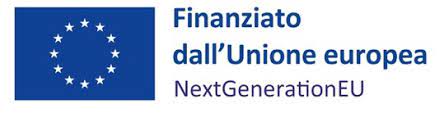 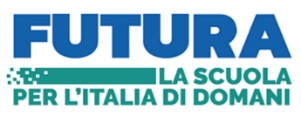 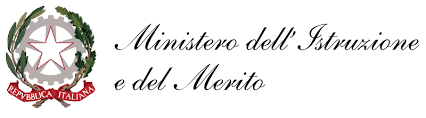 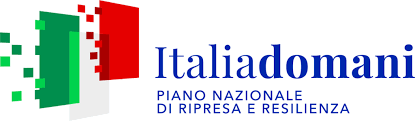 CUP H14D22003750006Allegato A1 per affidamento diretto - Parte IIModello dichiarazioni aggiuntiveAffidamento diretto:      Codice CIG:      Indicare le imprese consorziate esecutrici per la presente procedura fornendo per ciascuna impresa i seguenti dati:Denominazione o ragione sociale dell’impresa consorziata:      C.F.:      ; 	P.IVA:      ;con sede legale nel Comune di      , prov. (     ),       , Stato      ;via/piazza, ecc.      ;Denominazione o ragione sociale dell’impresa consorziata:      C.F.:      ; 				P.IVA:      ;con sede legale nel Comune di      , prov. (     ),       , Stato      ;via/piazza, ecc.      ;Denominazione o ragione sociale dell’impresa consorziata:      C.F.:      ; 				P.IVA:      ;con sede legale nel Comune di      , prov. (     ),       , Stato      ;via/piazza, ecc.      ;via/piazza, ecc.      ;	impresa mandataria di un consorzio ordinario ex art. 2602 c.c. di cui all'articolo 45, comma 2, lettera e) del D.lgs. 50/2016):	impresa mandataria di un Raggruppamento Temporaneo di Imprese () di cui all’art. 45 comma 2 lettera d) del D.lgs. 50/2016):	impresa mandataria di un’aggregazione tra le imprese aderenti al contratto di rete (rete d’impresa) di cui all’art. 45 comma 2 lettera f) del D.lgs. 50/2016):	impresa mandataria di un gruppo europeo di interesse economico (GEIE) ai sensi del D.lgs. 240 del 23 luglio 1991, di cui all’art. 45 comma 2 lettera g) del D.lgs. 50/2016: in uno dei seguenti assetti	verticale costituito	verticale non ancora costituito	orizzontale costituito	orizzontale non ancora costituito	misto costituito	misto non ancora costituitoIndicare le altre imprese mandanti dell’, consorzio, aggregazione di rete di imprese che partecipano alla presente procedura ed eventuali imprese cooptate fornendo per ciascuna impresa i seguenti dati Denominazione o ragione sociale:      C.F.:      ; 				P.IVA:      ;con sede legale nel Comune di      , prov. (     ),       , Stato      ;via/piazza, ecc.      ;	Denominazione o ragione sociale:      C.F.:      ; 				P.IVA:      ;con sede legale nel Comune di      , prov. (     ),       , Stato      ;via/piazza, ecc.      ;ImpresaQuota di partecipazione al raggruppamento (%)Quota di esecuzione (%)Altre mandanti e relative parti o percentuali di prestazioneImpresaQuota di partecipazione al raggruppamento (%)Quota di esecuzione (%)Altre mandanti e relative parti di prestazioneImpresaPrestazioneprincipalePrestazione secondaria 1Prestazione secondaria 2Mandataria      %      %      %Mandante      %      %      %Altre mandanti      %      %      %ImpresaPrestazioneprincipalePrestazione secondaria 1Prestazione secondaria 2Mandataria      %      %      %Mandante      %      %      %Altre mandanti      %      %      %ANNOTAZIONIANNOTAZIONI